くすりのしおり内服剤2018年09月改訂より詳細な情報を望まれる場合は、担当の医師または薬剤師におたずねください。また、医療専門家向けの「添付文書情報」が医薬品医療機器総合機構のホームページに掲載されています。薬には効果（ベネフィット）だけでなく副作用（リスク）があります。副作用をなるべく抑え、効果を最大限に引き出すことが大切です。そのために、この薬を使用される患者さんの理解と協力が必要です。薬には効果（ベネフィット）だけでなく副作用（リスク）があります。副作用をなるべく抑え、効果を最大限に引き出すことが大切です。そのために、この薬を使用される患者さんの理解と協力が必要です。商品名:テモカプリル塩酸塩錠4mg「タナベ」主成分:テモカプリル塩酸塩(Temocapril hydrochloride)剤形:白色の錠剤、直径7.6mm、厚さ2.6mmシート記載:（表）テモカプリル塩酸塩4mg「タナベ」、テモカプリル塩酸塩、4、TG007（裏）Temocapril Hydrochloride4、テモカプリル塩酸塩4mg「タナベ」、4mg、高血圧症の薬です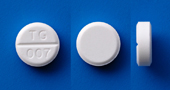 この薬の作用と効果について血圧を上げる物質であるアンジオテンシンIIの生成を抑えることにより血圧を下げます。通常、高血圧症、腎実質性高血圧症、腎血管性高血圧症の治療に用いられます。この薬の作用と効果について血圧を上げる物質であるアンジオテンシンIIの生成を抑えることにより血圧を下げます。通常、高血圧症、腎実質性高血圧症、腎血管性高血圧症の治療に用いられます。次のような方は使う前に必ず担当の医師と薬剤師に伝えてください。・以前に薬を使用して、かゆみ、発疹などのアレルギー症状が出たことがある。血管浮腫の既往歴がある。アフェレーシス、血液透析施行中である。・妊娠または授乳中、妊娠している可能性がある・他に薬などを使っている（お互いに作用を強めたり、弱めたりする可能性もありますので、他に使用中の一般用医薬品や食品も含めて注意してください）。次のような方は使う前に必ず担当の医師と薬剤師に伝えてください。・以前に薬を使用して、かゆみ、発疹などのアレルギー症状が出たことがある。血管浮腫の既往歴がある。アフェレーシス、血液透析施行中である。・妊娠または授乳中、妊娠している可能性がある・他に薬などを使っている（お互いに作用を強めたり、弱めたりする可能性もありますので、他に使用中の一般用医薬品や食品も含めて注意してください）。用法・用量（この薬の使い方）・あなたの用法・用量は((　　　　　　　　　　　　　　　　　　　　　　　　　　　:医療担当者記入))・通常、成人は主成分として1回2～4mgを1日1回服用しますが、1日1回1mgから服用を始め、必要に応じ4mgまで徐々に増量されます。本剤は1錠中に主成分4mgを含有します。必ず指示された服用方法に従ってください。・飲み忘れた場合は、気がついた時にできるだけ早く飲んでください。ただし、次に飲む時間が近い場合は、忘れた分は飲まないで1回分を飛ばしてください。絶対に2回分を一度に飲んではいけません。・誤って多く飲んだ場合は医師または薬剤師に相談してください。・医師の指示なしに、自分の判断で飲むのを止めないでください。用法・用量（この薬の使い方）・あなたの用法・用量は((　　　　　　　　　　　　　　　　　　　　　　　　　　　:医療担当者記入))・通常、成人は主成分として1回2～4mgを1日1回服用しますが、1日1回1mgから服用を始め、必要に応じ4mgまで徐々に増量されます。本剤は1錠中に主成分4mgを含有します。必ず指示された服用方法に従ってください。・飲み忘れた場合は、気がついた時にできるだけ早く飲んでください。ただし、次に飲む時間が近い場合は、忘れた分は飲まないで1回分を飛ばしてください。絶対に2回分を一度に飲んではいけません。・誤って多く飲んだ場合は医師または薬剤師に相談してください。・医師の指示なしに、自分の判断で飲むのを止めないでください。生活上の注意・血圧が下がることによって、めまい、ふらつきがあらわれることがありますので、高所での作業、自動車の運転など、危険を伴う機械の操作には、注意してください。生活上の注意・血圧が下がることによって、めまい、ふらつきがあらわれることがありますので、高所での作業、自動車の運転など、危険を伴う機械の操作には、注意してください。この薬を使ったあと気をつけていただくこと（副作用）主な副作用として、せき、発疹、かゆみ、じんま疹、貧血などが報告されています。このような症状に気づいたら、担当の医師または薬剤師に相談してください。まれに下記のような症状があらわれ、[　]内に示した副作用の初期症状である可能性があります。このような場合には、使用をやめて、すぐに医師の診療を受けてください。・呼吸困難、まぶた・唇・舌のはれ、じんま疹 [血管浮腫]・全身けん怠感、吐き気、皮膚や白目が黄色くなる [肝機能障害、黄疸]・鼻血、歯ぐきの出血、手足などの皮下出血 [血小板減少]・手足や唇のしびれ、筋力の減退、手足の麻ひ [高カリウム血症]・紅斑・水疱・粘膜疹、かゆみ、発熱 [天疱瘡様症状]以上の副作用はすべてを記載したものではありません。上記以外でも気になる症状が出た場合は、医師または薬剤師に相談してください。この薬を使ったあと気をつけていただくこと（副作用）主な副作用として、せき、発疹、かゆみ、じんま疹、貧血などが報告されています。このような症状に気づいたら、担当の医師または薬剤師に相談してください。まれに下記のような症状があらわれ、[　]内に示した副作用の初期症状である可能性があります。このような場合には、使用をやめて、すぐに医師の診療を受けてください。・呼吸困難、まぶた・唇・舌のはれ、じんま疹 [血管浮腫]・全身けん怠感、吐き気、皮膚や白目が黄色くなる [肝機能障害、黄疸]・鼻血、歯ぐきの出血、手足などの皮下出血 [血小板減少]・手足や唇のしびれ、筋力の減退、手足の麻ひ [高カリウム血症]・紅斑・水疱・粘膜疹、かゆみ、発熱 [天疱瘡様症状]以上の副作用はすべてを記載したものではありません。上記以外でも気になる症状が出た場合は、医師または薬剤師に相談してください。保管方法 その他・乳幼児、小児の手の届かないところで、直射日光、高温、湿気を避けて保管してください。・薬が残った場合、保管しないで廃棄してください。保管方法 その他・乳幼児、小児の手の届かないところで、直射日光、高温、湿気を避けて保管してください。・薬が残った場合、保管しないで廃棄してください。医療担当者記入欄      　　　　　　　　年　　　月　　　日医療担当者記入欄      　　　　　　　　年　　　月　　　日